05LOS PENSADORES ROMANOSUn imperio práctico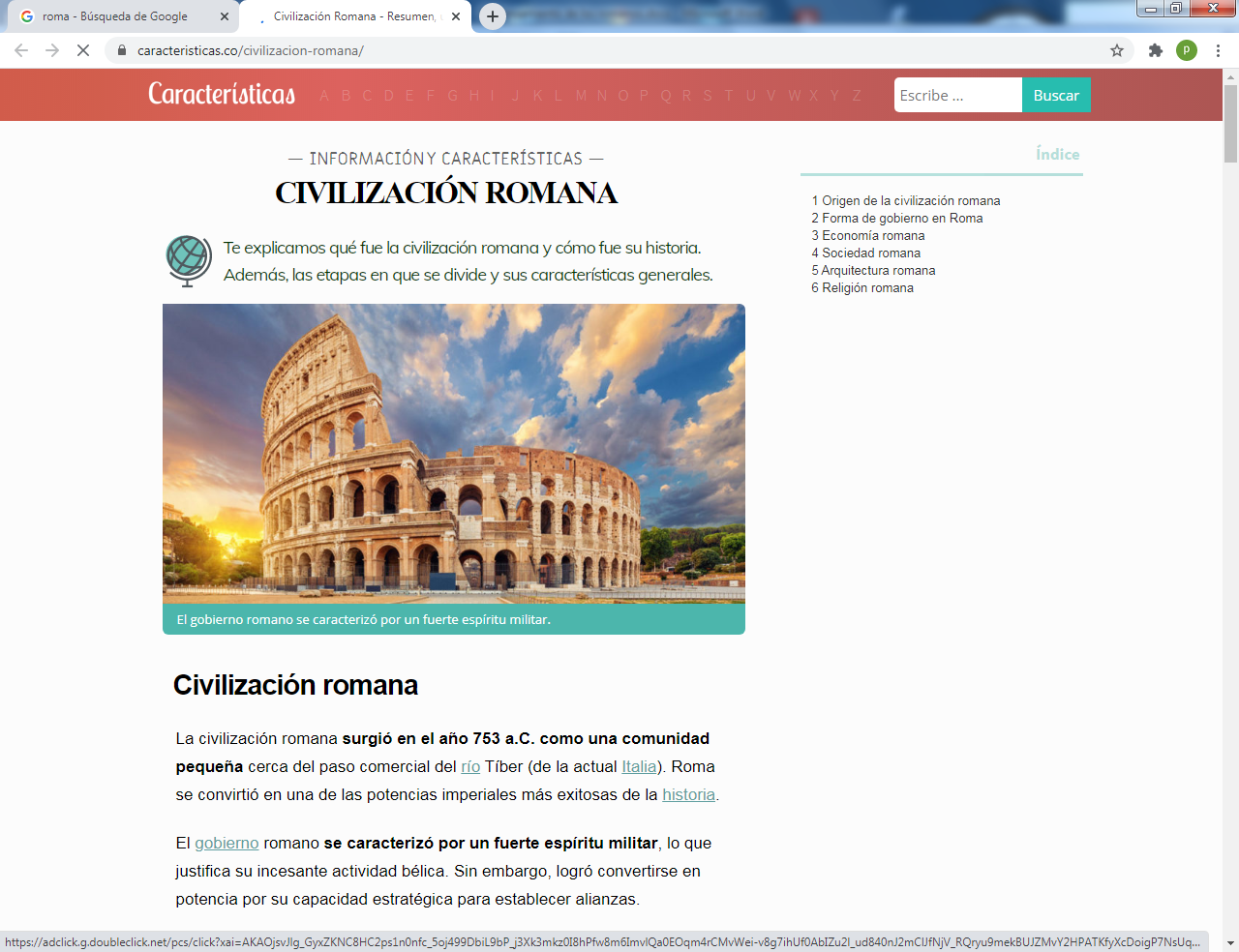    Técnicamente los filósofos de Roma se deben situar en el ámbito helenístico, al recibir la oleada de posturas de pensamiento que venía a Roma desde Grecia y desde el entorno helenístico posterior al siglo de oro de Atenas.Roma dominó todo el Mediterráneo oriental, y convirtió a Grecia en una provincia ya en el siglo III a C. Pero culturalmente la cultura griega arrolló a la de Roma. Todo el Mediterráneo oriental habló el griego popular (el griego koine) debido a la cantidad ingente de esclavos que de oriente trajeron los vencedores en las batallas.   Pero si en Roma no brilló la Filosofía propia con el mismo sello creador de Grecia, no por ello se puede ignorar un pensamiento lógico original de Roma, teniendo en cuenta de que las regiones puestas bajo la culturalatina,  aportaron a la urbe , sobre todo una vez que se destruyo Cartago, aportaciones teñidas de derecho y defensoras de la dignidad del Imperio.  Por esa razóneludir la filosofía romana es olvidar sus valores originales y negar la  certeza de su originalidad y su riqueza en temas como el derecho, los valores, el idioma del lacio y la defensa de la familia, de la libertad y de la propiedad, al tiempo que el arte, el idioma y el sentido de las urbes o ciudades como base de la vid social.    No es posible ignorar el valor filosófico de la docena de grandes figuras que entre el siglo II a C. y el siglo II d C. florecieron:  Poncio Catón, Varron,  Cicerón, Séneca,  Quintiliano, Lucrecio Caro, Epicteto, Sexto Empírico y el emperador Maco Aurelio o el poeta Virgilio, el médico Galeno  y una amplia serie de literatos y poetas.   Paralelo a la reflexión de los grandes maestros griegos del tiempo helenístico se debe ver el desarrollo en la ciudad de los césares de un pensamiento tributario del griego, ya que Roma esecléctica y no original en cuanto a sus actitudes filosóficas.El que no sea original no implica que carezca de creatividad. Pero desde que Roma seconvierte en el Centro del Mediterráneo, y sobre todo desde que conquista el Oriente, las grandes ciudades se vanconfigurando como provincias imperiales y núcleos tan influyentes. Eso acontece en Hispania o Iberia, en las Galias, en Macedonia y Grecia, en Siria y Palestina y sobre todo en  Egipto.  Los pensadores se dan cita en Roma, hecha cabeza de  referencia y de relaciones.+  El espíritu griego, configurado por un estilo de pensamiento, un idioma internacional (el griego común) ytambién por un lenguaje filosófico de estilo práctico, algo cambia.    Se apodera del Imperio Romano, comoreacción,el poder: el predominio político y militar,el comercial de los ciudadanos de Roma y desde el siglo primero las religiones de Oriente, de manera especial el progresivo cristianismo, que terminará siendo con el Emperador Constantino I el que remplazará la cultura pagana en los comienzos del siglo IV d C.     En la Capital se habla más griego que latín, debido a que la mitad de sus habitantes, no ciudadanos, son esclavos traídos sobre todo de Oriente. Se piensa más al modo oriental que al occidental; se vence en elterreno de las ideas, ya que las armas han resultado adversas.    Sin embargo, el espíritu latino, ecléctico y pluralista por origen y por conveniencia, se mantiene y se refleja en muchos de sus figuras culturalmente representativas. Se asumen las riquezas culturales de los países conquistados pues muchas de ellas provienen de provincias lejanas y con ellas se organiza también su pléyade de pensadores inmortales.+ Entre los mejores representantes romanos de los tiempos republicanos y que más reflejan elgenuino espíritu de Roma, y por lo tant0 tienen una Filosofía práctica más que especulativa, hemos de recordar algunos.    En los tiempos en los que el Senado mandaba con sus leyes y sus decisiones de espíritu y estilo republicano son figuras que viven entre los siglos VII as I (desde Rómulo y Remo s. VII (año 753 a C) al tiempo de Octavio Augusto (27 aC. a 14 d C.  Y la transformación a las formas imperiales se hará desde el siglo I al V d C. 1.Autores de la primera etapa     La primera fue más social y solidaria, teniendo en cuenta que los protagonistas del arte y de la vida social, se rigen por las autoridades que el Senado romano que viven el espíritu de una república al servicio de los ciudadanos romanos.• Marco Poncio Catón (234-149), político, patricio, austero, convencido de la supremacía del espíritu romano sobre todo otro estilo de vida, promocionó en su obra "Sobre la vida rural" el deseo de que Roma no se mezclara con los demás pueblos, aunque ejerciera  sobre ellos su supremacía.  Marco Porcio Catón fue un político romano del siglo II a. C.    Catón fue nieto de Catón el Censor, hijo de Marco Porcio Catón Saloniano y padre de Catón de Útica y de Porcia. Ocupó el tribunado de la plebe y murió cuando era candidato a la pretura. Fue amigo de Sila. Estuvo casado con Livia, hija de Marco Livio Druso.    Cicerón menciona un juicio en el que Catón decidió "a favor del comprador y reflejó el deber del vendedor a revelar al comprador los defectos del objeto en venta".Catón procedía de una familia plebeya de Tusculum enrolada en la gens Porcia que se había distinguido por reseñables servicios militares, pero no por haber desempeñado alguna magistratura. Fue criado a la manera de sus antepasados latinos y educado en la agricultura, a la que se dedicaba cuando no estaba ocupado en los asuntos públicos. Llamó la atención de Lucio Valerio Flaco, que lo atrajo a Roma, donde, gracias a su influencia, Catón fue ascendiendo a través de las diferentes etapas del cursus honorum:  tribuno de la plebe  en 214 a. C., cuestor en 204 a. C., pretor en 198 a. C., cónsul en 195 a. C. junto a su viejo y admirado  patrón y, finalmente, censor en 184 a. C.    Como censor, Catón se distinguió por su conservadora defensa de las tradiciones  romanas en contraposición con el lujo de la corriente helenística procedente de Oriente.1​ Además, y en el marco de su labor de censura, protagonizó un duro enfrentamiento con Escipión el Africano. Como político, Catón se distinguió por ser el mayor defensor e impulsor de la tercera guerra púnica contra Cartago.   Como militar, combatió a los cartagineses en la segunda guerra púnica entre 217 y 207 a. C. y participó en la batalla del Metauro, donde Asdrúbal Barca resultó muerto. Como resultado de estas batallas, Roma se anexionó el territorio púnico de la península ibérica y fue nombrado procónsul de Hispania Citerior. Durante esta etapa, dirigió una guerra de castigo contra la población ibera, eliminando a los iberos insurgentes y a la población en general, con extrema dureza. En 191 a. C. intervino como tribuno militar en la campaña  griega de Manio Acilio Giabrión contra el Imperio seléucida de Antíoco III Megas. Participó   en la batalla de las Termópilas, que acabó con victoria para el bando romano.   Se le considera el primer escritor en prosa latina de importancia y fue el primer autor de una íntegra historia de Italia en latín. Algunos historiadores han argumentado que de no ser por el impacto que causaron sus escritos, el griego habría sustituido al latín como lengua literaria en Roma. Su manual De agricultura (también llamado De re rustica) o Sobre la agricultura es la única de sus obras que ha sobrevivido en su totalidad. En ella se describe el rito de la suove-taurilia, entre muchos otros temas.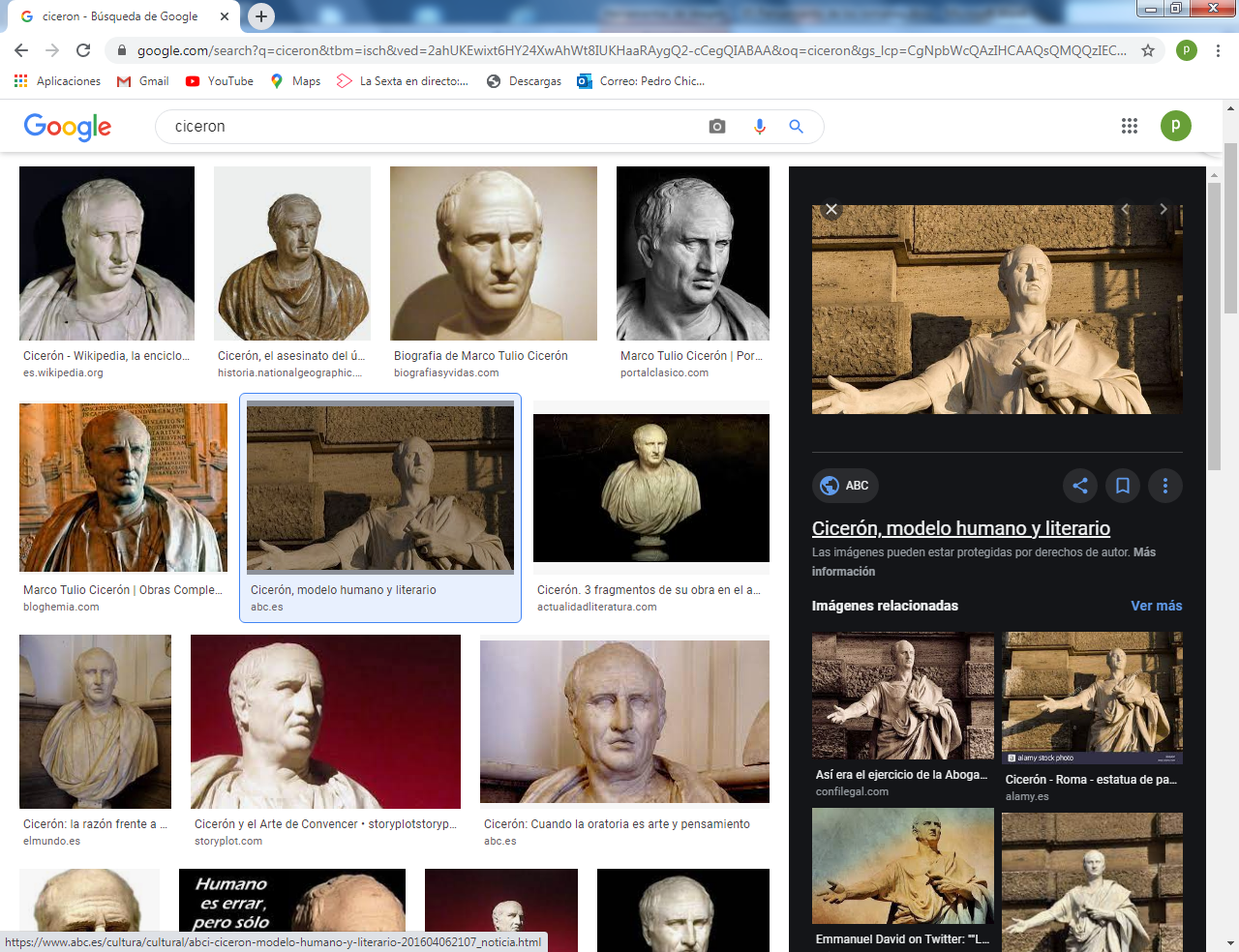 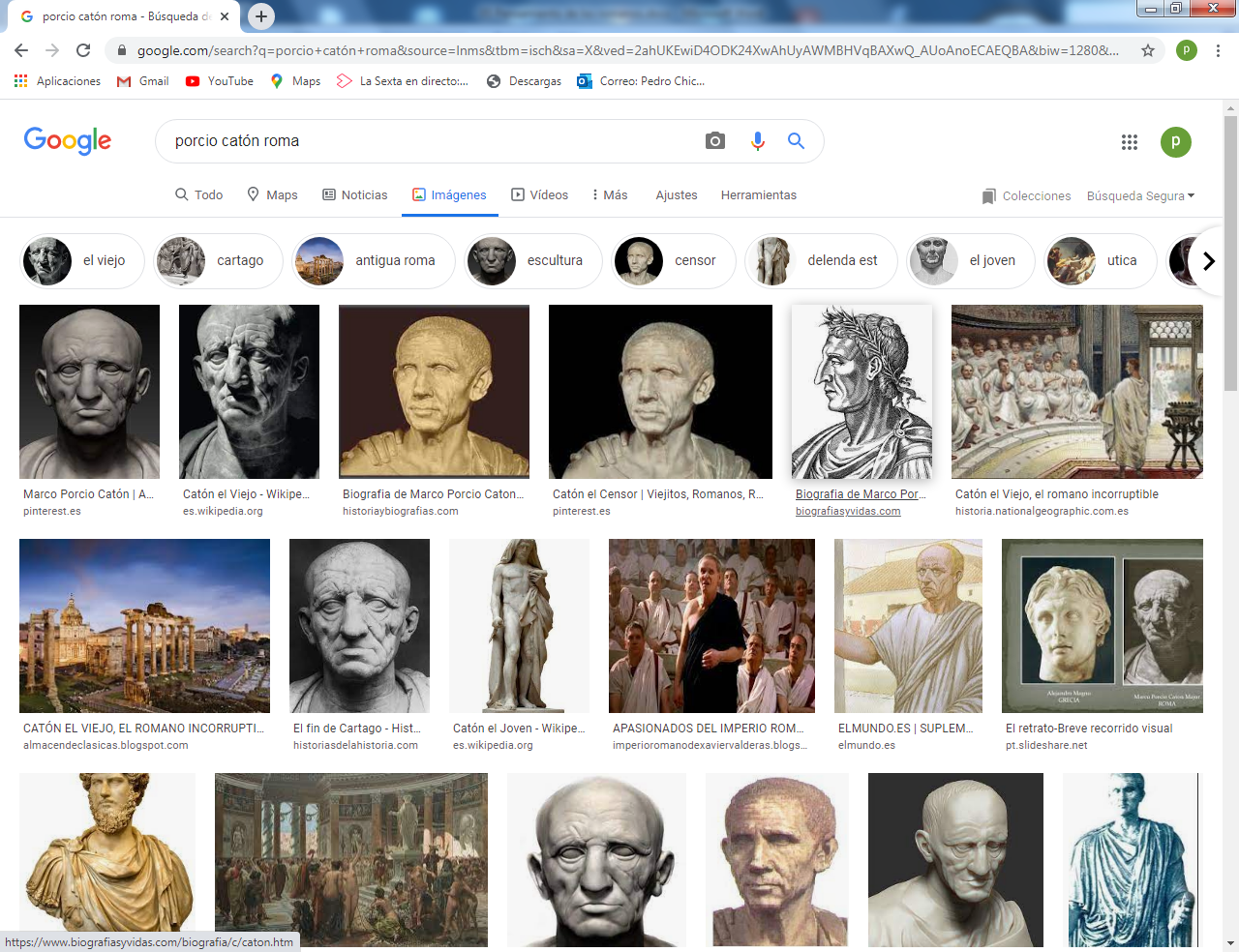                              Cicerón                y               Marco   P.Caton• Marco Tulio Cicerón (106-43) Es la gran figura del Derecho romano. Sus obras resultaron inmortales. "Sobre el orador", "Bruto", "Hortensio", "Los tópicos", "Del mejor orador   además de sus discursos políticos como ”Las catiIinarias" y otros.Su mensaje es humanista y social. Cree en la belleza y en la erudición. Pero rechaza losmanejos de los hombres para hacerse con el poder. Pide la disciplina de las pasiones.;aunque reconocido universalmente como uno de los más importantes autores de la historia romana, es responsable de la introducción de las más célebres escuelas filosóficas helenas en la intelectualidad republicana, así como de la creación de un vocabulario filosófico en latín. Gran orador y reputado abogado, Cicerón centró —mayoritariamente— su atención en su carrera política. Hoy en día es recordado por sus escritos de carácter humanista,​ filosófico y político. Sus cartas, la mayoría enviadas a Ático, alcanzaron un enorme reconocimiento en la literatura europea por la introducción de un depurado estilo epistolar. Cornelio Nepote destacó la riqueza ornamental de estas cartas, escritas «acerca de las inclinaciones de los líderes, los vicios de los comandantes y las revoluciones estatales», que transportaban al lector a esa época. ​Cicerón también fue filósofo y escribió una vasta obra para el público latino. Aunque tuvo profesores de las escuelas filosóficas de su tiempo (platonismo, estoicismo,  peripatetismo,   epicureísmo y escepticismo), pasó su vida profesando su apego a la Academia de Atenas.​ La filosofía de Cicerón es una de las mayores representaciones del eclecticismo y del desarrollo del derecho natural. ​Constituido en uno de los máximos defensores del sistema republicano tradicional, combatió la dictadura de JulioCésar haciendo uso de todos sus recursos. No obstante, durante su carrera no dudó en cambiar de postura dependiendo del clima político. Esta indecisión es fruto de su carácter sensible e impresionable. Intemperante, era propenso a reaccionar de manera excesiva ante los cambios.    • Terencio Varrón (116-27), abre su espíritu a la influencia griega, postulando una hábil aceptación de cualquiera que pueda aportar cultura, progreso, virtud o saber. Su espíritu enciclopédico y ecuménico queda reflejado en su obra "Los nueve libros de todas disciplinas", que constituyen una verdadera enciclopedia de los saberes dominantes en el imperio.    Amigo de Cicerón y discípulo de Lucio Elio Estilón está considerado uno de los más grandes anticuaristas romanos. Escribió, según las diferentes tradiciones, entre 490 y 620 obras, de las que se conocen los títulos de 55, aunque solo se conserva una completa, De re rustica (De las cosas del campo) compuesta de tres libros y publicada en 37 a. C.​ Aparte de Delingua latina, del resto solo se conservan citas fragmentarias.​    Un aspecto destacable de la obra es la anticipación de la microbiología y la epidemiología. Varrón advirtió a sus contemporáneos que evitaran los pantanos y las marismas, ya que en dichas áreas "hay una raza de ciertas criaturas diminutas que no se pueden ver por los ojos, pero que flotan en el aire y entran al cuerpo por la boca y la nariz y causan enfermedades graves".​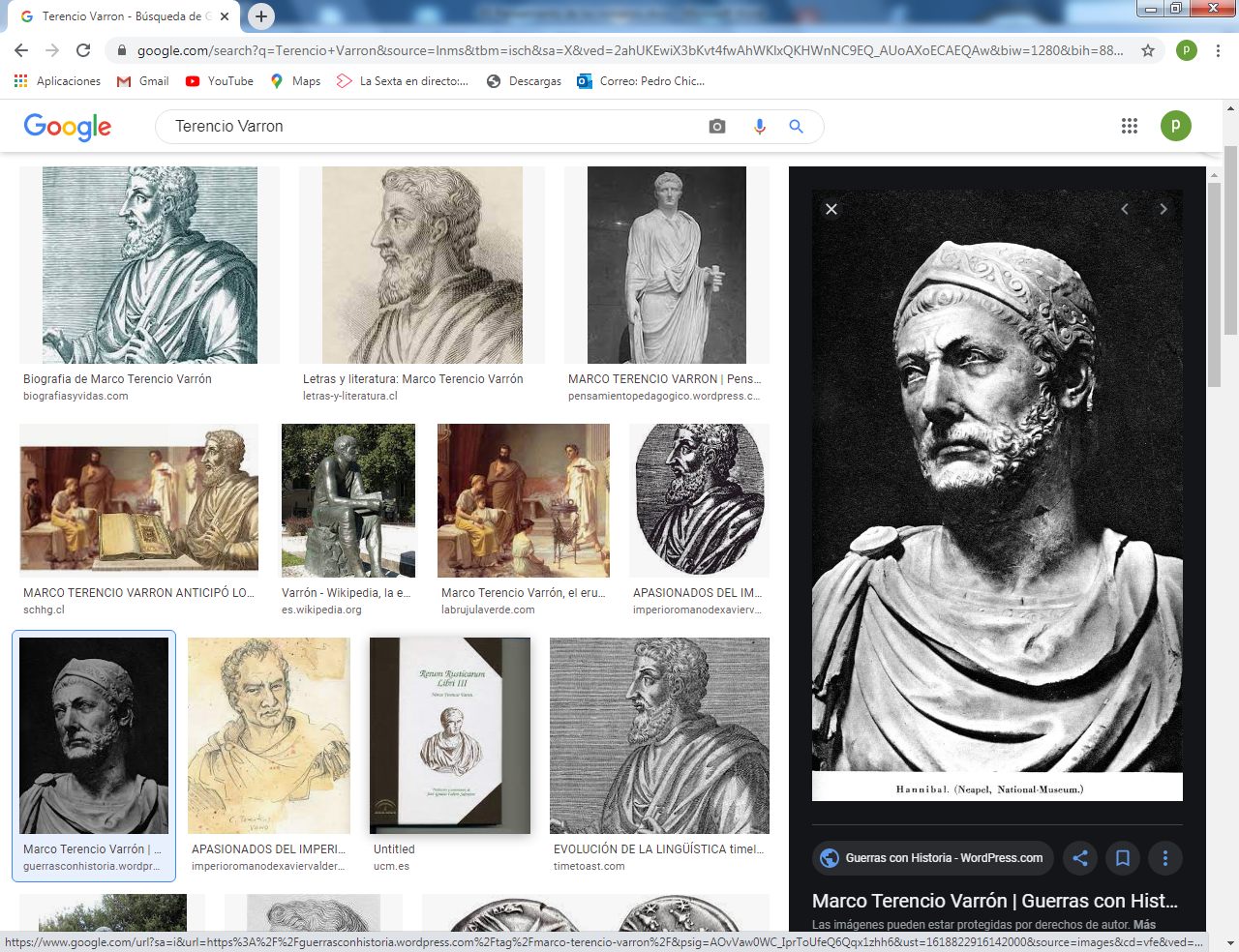 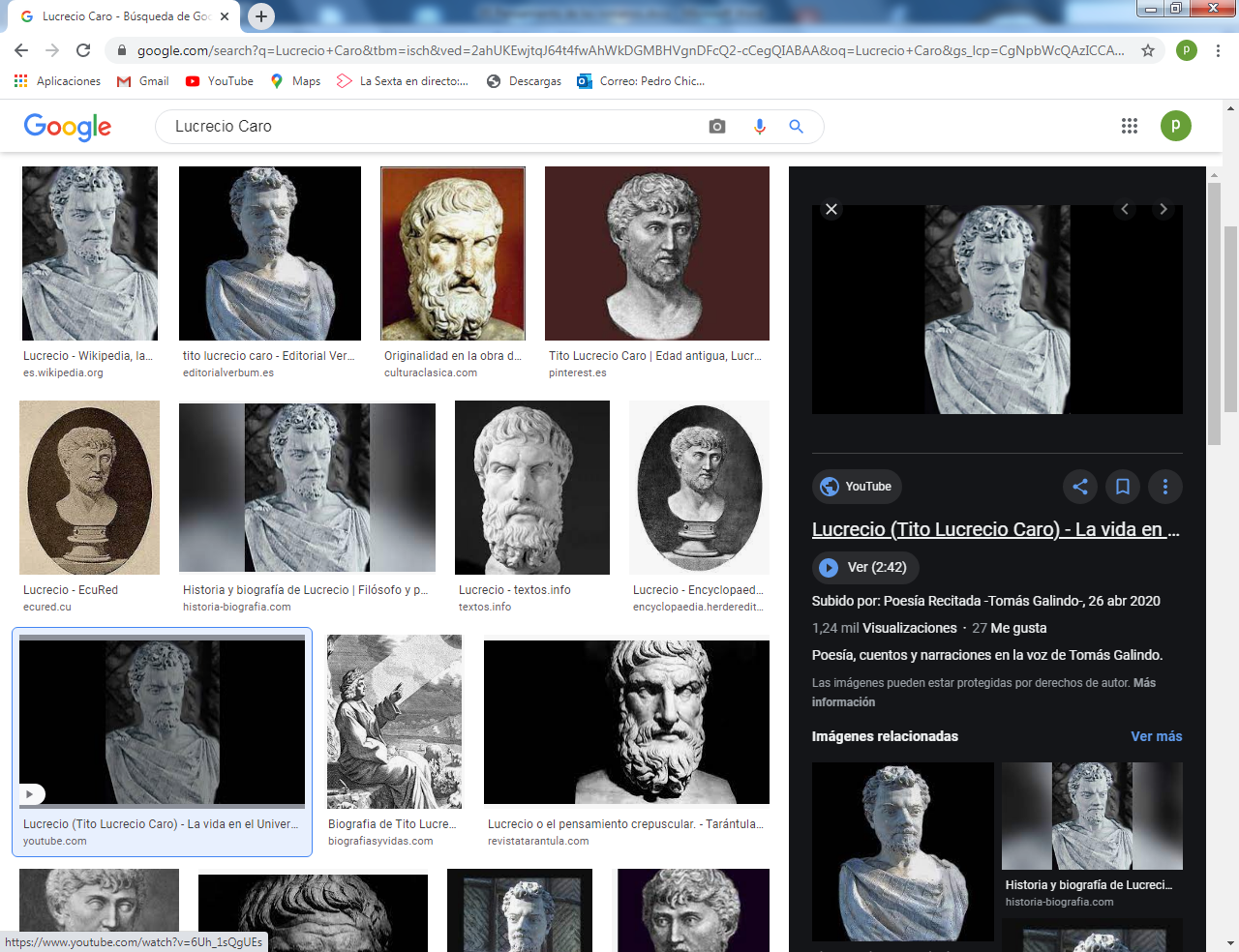 Terencio Varron        y     Lucrecio Caro • Lucrecio Caro (96-55). Fue un poeta y filósofo romano, autor de un único texto que se conozca: el poema didáctico De rerum natura (Sobre la naturaleza de las cosas), que defiende la filosofía de Epicuro y la física atomista de Demócrito y Leucipo.De rerum natura tuvo una influencia considerable en poetas romanos clásicos, en particular Virgilio, en la Eneida y las Geórgicas y, en menor medida, en las Bucólicas, y Horacio. Su obra se consideró virtualmente desaparecida durante la Edad Media pero fue redescubierta en 1417 en un monasterio alemán, probablemente la Abadía de Fulda por Poggio Bracciolini, y tuvo un papel importante en el desarrollo del atomismo, ya que Lucrecio fue una gran influencia para Pierre Gassendi​ y los esfuerzos de varias figuras de la época de la Ilustración en construir un nuevo humanismo cristiano. Con su obra ‛'Sobre las Cosas de la naturaleza" representa el espíritu del hedonismo que con frecuencia invade a los colonizadores, como es el caso de los romanos. Por eso reproduce y asimila el espíritu y las enseñanzas de Epicuro.    + Cuando Roma deja de ser República y el poder efectivo, aunque no nominal, se centra enel Emperador que oprime y sustituye a la decisión colegiada del Senado, el mundo romanose orienta hacia otra época. Junto al mayor esplendor social, económico y político, y como eldel aumento del poder geográfico también se diversifica más el genio de los pensadores.    • Surgen posturas reactivas ante tanta tensión social y humana y ante tantas oscilaciones morales e ideológicas. Corresponde al estoicismo tardío el cubrir esta demanda decansancio y de desengaño.2  Pensadores de la Segunda etapa     Cambio la orientación de los autores, al cambiar el estilo dela sociedad romana, por el abandono real de los estilos republicanos y vivir bajo el imperio de emperadores absorbentes.• Lucio Anneo Séneca (4 a C. ― 65 d C.), Tal vez  el más significativo de los filósofos latinos, aunque era nacido en Córdoba, en lberia, y emigrado de joven a Roma. Es tal vez el más erudito de los representantes de aquel mundo de luchas porel poder y de atropellos de la justicia, de la ley y del orden. La cascada de sus obras le convienen en el más genial de los escritores romanos   Fue un filósofo, político, orador y escritor romano conocido por sus obras de carácter moral. Hijo del orador Marco Anneo Séneca, fue cuestor, pretor, senador y cónsul  durante los gobiernos de Tiberio, Calígula, Claudio y Nerón, además de tutor y consejero del emperador Nerón, al que había educado como su preceptor.​Su papel de tutor durante la infancia de Nerón es representado en la famosa obra de teatro Britannicus de Racine.     Séneca destacó como intelectual y como político. Consumado orador, fue una figura predominante de la política romana durante los reinados de Claudio y Nerón, siendo uno de los senadores más admirados, influyentes y respetados. Entre los años 54 y 62, durante los primeros años del reinado de su joven pupilo Nerón, Séneca gobernó de facto el Imperio romano junto con Sexto Afranio Burro​ Esto le granjeó numerosos enemigos, y se vio obligado a retirarse de la primera línea política en el año 62. Acusado, tal vez falsamente, ​ de participar en la conjura de Pisón contra Nerón, su antiguo alumno lo condenó a muerte, y se suicidó en el año 65.     Como escritor, Séneca pasó a la historia como uno de los máximos representantes del estoicismo. ​ Su obra constituye la principal fuente escrita de filosofía estoica que se ha conservado hasta la actualidad. Abarca tanto obras de teatro como diálogos filosóficos, tratados de filosofía natural, consolaciones y cartas. Usando un estilo marcadamente retórico, accesible y alejado de tecnicismos,​ delineó las principales características del estoicismo tardío, del que, junto con Epicteto y Marco Aurelio, está considerado su máximo exponente. ​    La influencia de Séneca en generaciones posteriores fue inmensa. Durante el Renacimiento fue "admirado y venerado como un oráculo de edificación moral, incluso cristiana; un maestro de estilo literario y un modelo para las artes dramáticas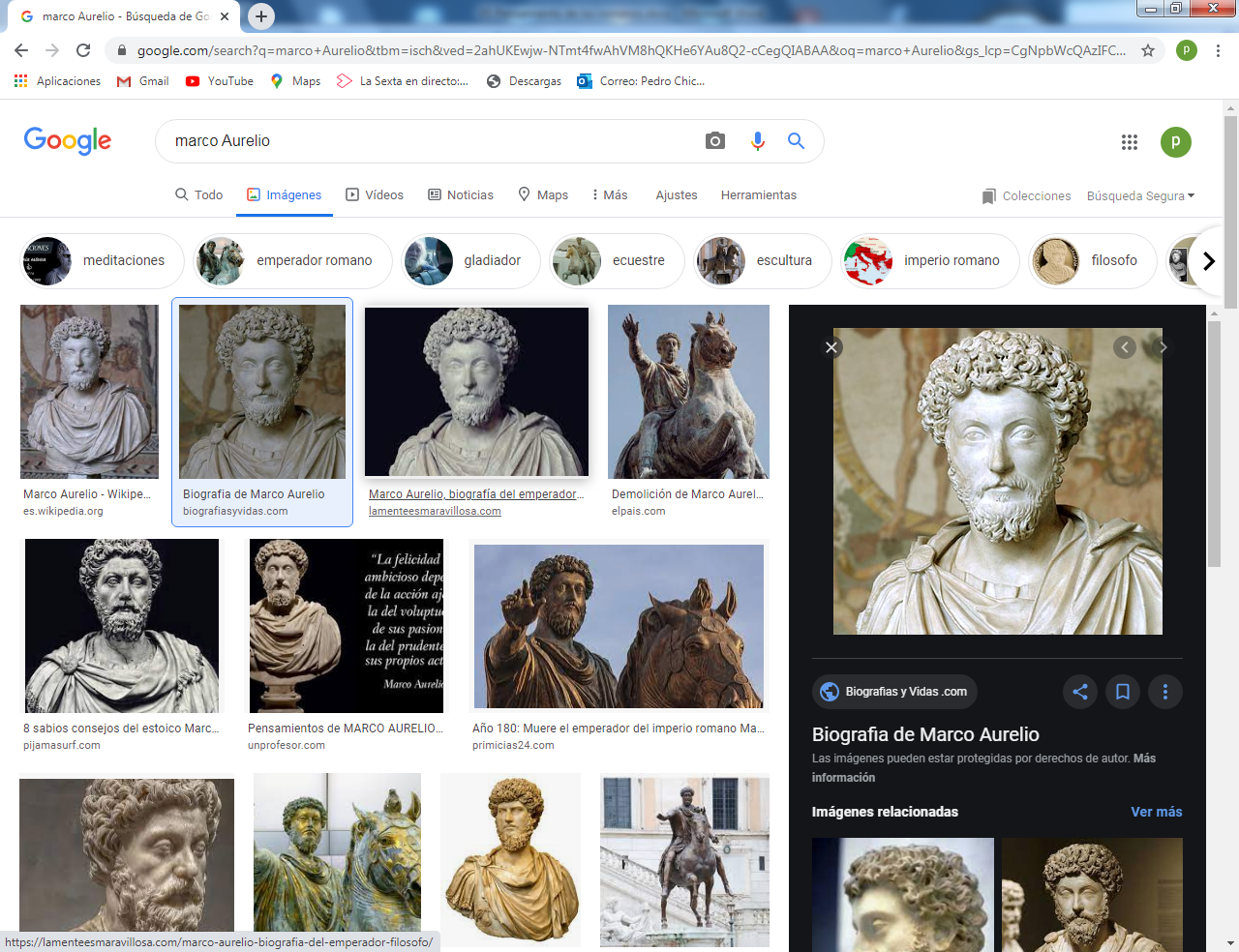 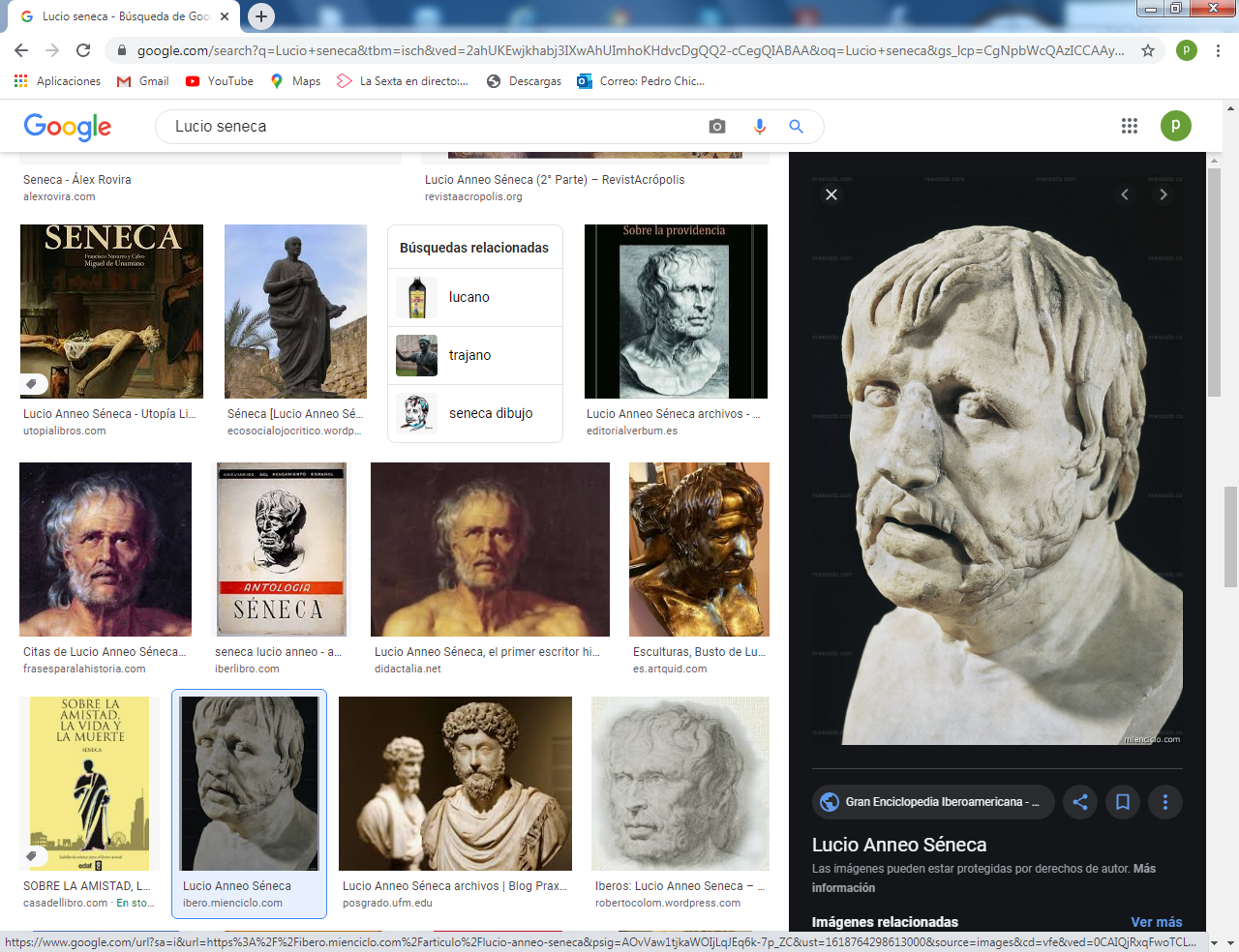             Marco Aurelio         y       Lucio Séneca    Algunas de sus obras  representan la cumbre de la Filosofía moral antigua.•  Bajo el reinado de Calígula escribió obras de juventud, como "Sobre la ira".• Bajo el Emperador Claudio, desterrado en Córcega y en medio de las intrigas palaciegas, formuló sus mejores escritos: "Consolación a Helvia", ‛'De la constancia", "Del sabio", "De la Providencia", ‛'De la tranquilidad del alma". • Y bajo Nerón, del cual había sido preceptor y antes de que el ingrato discípulo le mandara abrirse las venas, dejó trazadas normas de conducta insuperables, enescritos como "Sobre la Clemencia", "Sobre la brevedad dela vida", "Los beneficios",‛'Cuestiones naturales" y "Cartas a LuciIo'‛. ·     El pensamiento de Séneca refleja la grandeza de su  ánimo, su testimonio  resignado sobre la mezquindad del  espíritu humano, la indiferencia ante la desgracia lo mismo que   ante la fortuna, la grandeza del espíritu, la esperanza en la otra vida     Estoicismo de Séneca     Así como Sócrates había representado la conciencia de Grecia, Séneca es el portavoz de la inmortal Roma, en cuanto rechaza los vicios y los errores. Confía en el triunfo de la   justicia y de la ley a pesar de los abusos de los poderosos;  tiene fe en la propia conciencia la cual se convierte en el último  refugio del sabio y al que no puede acceder ni el más osado de  los tiranos.     En manos de Séneca la doctrina estoica pierde su rigidez de conceptos yse convierte en algo vivo y humano.Séneca se aparta de la visión panteística y se acerca a la idea de un Diospersonal y providente más compatiblecon la libertad humana. Deja de considerar a la ética como un imperativo filosófico y la convierte en una fuente deconsuelo para los humanos que sufrenesta existencia infeliz y ansían elevarsea una vida real y eterna.     El sabio estoico inflexible, desdeñoso y satisfecho desí mismo, se humaniza a través de laobra de Séneca.   El sabio senequista reconoce sus propias imperfecciones y comprende las varias virtudes humanas del vulgo, al que se abaja mediante la compasión y el sentimiento de hermandad. La visión estoica del universo, con su fondo triste y desesperanzado, no conduce a Séneca ala fría abstención de sus antecesores, sino auna cordial compasión hacia todos los hombres, a los que considera como hermanos, yaque todos, aun los esclavos, participan deuna misma naturaleza y de una misma suerte. La doctrina de Séneca se aproxima mucho a la doctrina moral del cristianismo, que estaba entonces en sus primeros tiempos.     Se ha llegado a pretender que Séneca se había convertido secretamente al cristianismo e incluso queestuvo en relación epistolar con San Pablo, pero esta suposición carece de fundamento. En el fondo, la doctrina deSéneca sigue siendo la del estoicismo; y el mismo Séneca se suicidó abriéndose las venas por orden de Nerón, lo cual prueba que los fundamentos profundos de su ética estaban todavía lejos de ser cristianos.    • Marco Aurelio, (121.180) . Fue emperador entre161-180 y cultivó desde su atalaya de poder los mismos ideales que Séneca. En su libro de ‘‛Los Soliloquios" eleva su  confianza en un Nous Supremo, garantía de la inmortalidad del alma que no se resigna a desaparecer y es centro de esperanza de otra vida que tiene que ser más justa que la actual.    Fue el último de los llamados Cinco Buenos Emperadores, tercero de los emperadores procedentes de una familia de antiguos colonos itálicos asentados en la provincia de Baetica,​ y está considerado como una de las figuras más representativas de la filosofía estoica. Marco Aurelio y Lucio Vero fueron hijos adoptivos de Antonino Pío por mandato de Adriano y los dos primeros que imperaron conjuntamente en la historia de Roma. ​    Su gobierno estuvo marcado por los fuertes conflictos militares en Asia frente a un revitalizado Imperio parto y en Germania Superior frente a las tribus bárbaras asentadas a lo largo del Limes Germanicus, en la Galia y a lo largo del Danubio. Durante el período de su imperio tuvo que hacer frente a una revuelta en las provincias del Este, liderada por Avidio Casio, la cual aplastó.    La gran obra de Marco Aurelio, Meditaciones, escrita en griego helenístico durante las campañas de la década de 170, todavía está considerada como un monumento al gobierno perfecto. Se la suele describir como «una obra escrita de manera exquisita y con infinita ternura».​     También se hace presente en Roma el enorme influjo de tantas doctrinas y tantos modos depensar como se hallan extendidos por el imperio. El eclecticismo, que es una muestra detolerancia y de variedad de expresiones propias de los espíritus utilitarios, prende en la cultura romana.     3. Retóricos y poetas     • Marco Fabio Quintiliano (35-100). Fue pensador y escritos de espíritu abierto y también nacido en lberia y emigrado de joven a Roma.Representa ese espíritu abierto del imperialismo romano. En sus obras: '‛Sobre las instituciones oratorias" o en "Sobre las causas de la corrupción de la elocuencia‛', señala la importancia que tiene para el hombre digno la libertad y la cultura.   Su fama proviene sin embargo de ser el mejor profesor de retórica del mundo antiguo junto aI Sócrates. Era amigo del científico Plinio el Viejo. Su prestigio fue tal que incluso recibió la investidura de cónsul de manos de Domiciano, distinción nunca soñada por un simple pretor. ​    Tras consumir esos veinte años como abogado y profesor, se retiró el año 89 para dedicarse a escribir rodeado de honores: los ornamenta, los  consularia y la  laticlavia,  toga con una banda en su borde de color púrpura que solo podían vestir los nobles romanos.    El fin de su vida está señalado con una serie de dramas familiares: el mismo año de su retiro, 89, perdió a su mujer, que tenía 19 años; en el 90, a su hijo primogénito, que contaba cinco; en 95, al segundo, con diez. De todo esto se lamenta amargamente en el proemio del libro VI de su Institutio oratoria.    Escribió primero un diálogo que se ha perdido en que expone su propia posición sobre la creciente corrupción del arte de la elocuencia (De causis corruptae eloquentiae) y, poco antes de fallecer, divulgó su obra maestra: De institutione oratoria, en doce libros, cuyo texto fue conocido solo parcialmente en la Edad Media hasta que lo rescató en su integridad el humanista Poggio Bracciolini en 1416 de un códice de la abadía de San Galo. 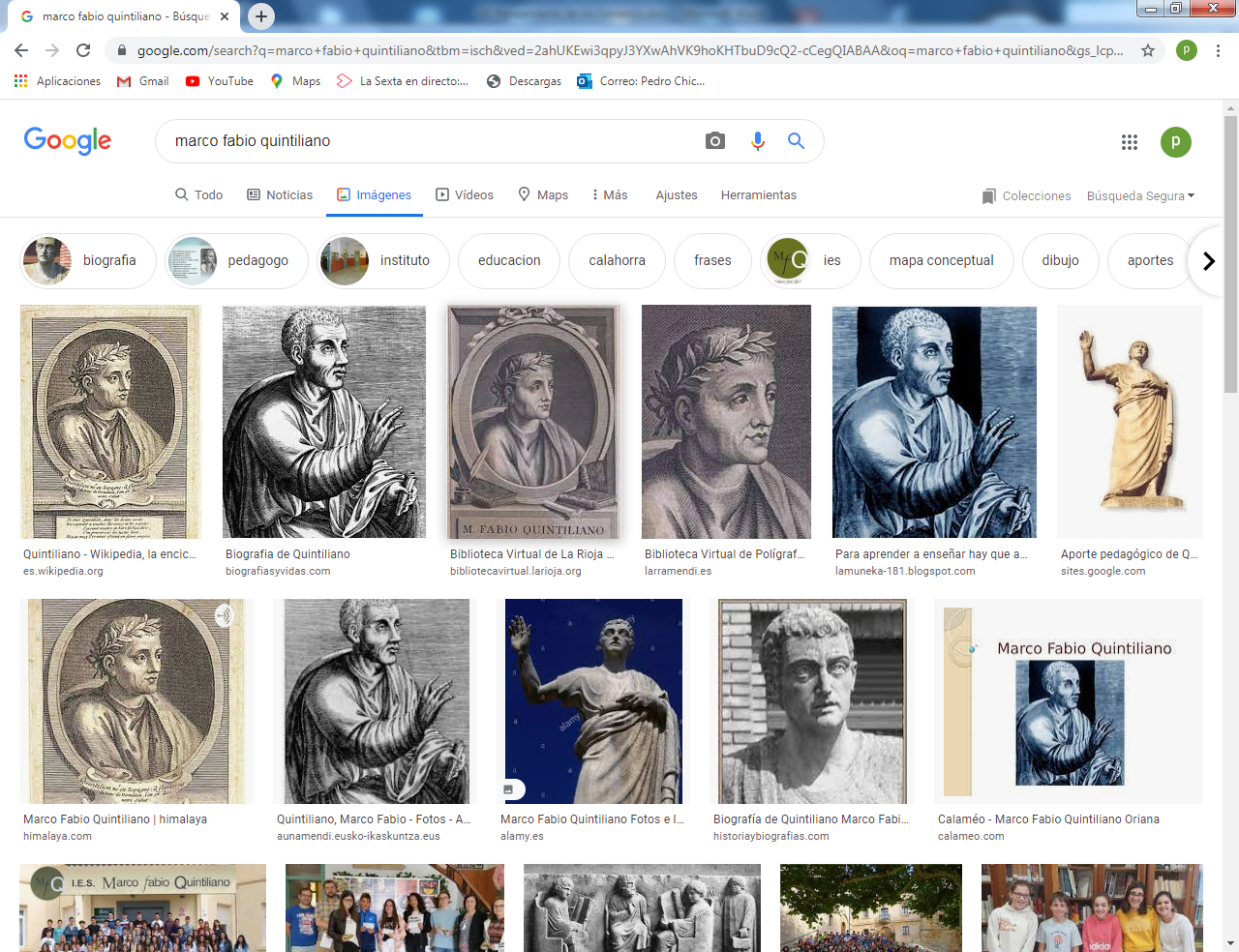 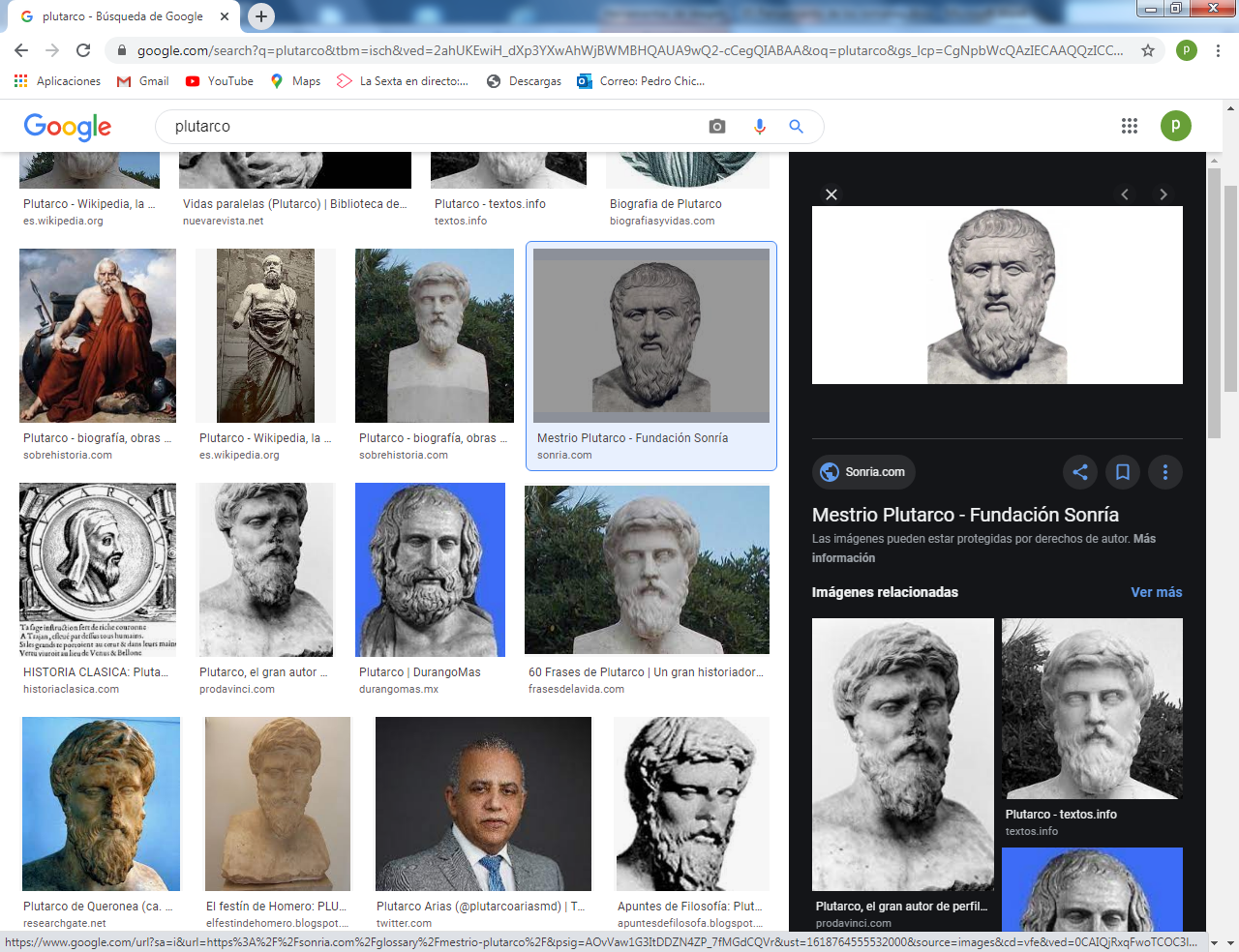 Quintiliano              y          Plutarco• Plutarco de Queronea (46-120) Fue griego de nacimiento, pero romanizado en vida y en obras escritas. Nació en Queronea (Beocia), durante el gobierno del emperador romano  Claudio. Realizó muchos viajes por el mundo mediterráneo, incluyendo uno a Egipto y varios a Roma. Gracias a la capacidad económica de sus padres. Estudió  filosofía, retórica y matemáticas en la  Academia de Atenas sobre el año 67. Uno de sus maestros, citado a menudo en sus obras, fue Amonio.Algunos de sus amigos fueron muy influyentes, como Quinto Sosio, Seneción y Minicio Fundaron, ambos importantes senadores, a los cuales dedicó algunos de sus últimos escritos. La mayor parte de su vida la pasó en Queronea, donde fue iniciado en los misterios del dios griego Apolo. Sin embargo, sus obligaciones como el mayor de los dos sacerdotes de Apolo en el Oráculo de Delfos (donde era el responsable de interpretar los augurios de la o las pitonisas del oráculo) ocupaban aparentemente una parte pequeña de su tiempo. Llevó una vida social y cívica muy activa, además de producir una gran cantidad de escritos, parte de los cuales aún existen.Más moralista que filósofo e historiador, fue uno de los últimos grandes representantes del helenismo durante la segunda sofística, cuando ya tocaba a su fin, y uno de los grandes de la literatura helénica de todos los tiempos.   Con sus ‘‛Vidas Paralelas‛' o con sus ‛'Obras Morales"representa también la apertura a todos los espíritus con tal que contribuyan a la mejoramoral, espiritual y cultural del hombre, sobre todo si esta se hace desde los primeros años. No menor importancia tuvo el escepticismo que siempre fue la tentación del corazón romano,fatigado en sus postreros esplendores por tantas luchas por el dominio de tantos pueblos por elchoque de tantas corrientes.• Sexto Empírico (finales del ll). Es el principal representante de esta actitud de cansancio. En sus obras "Instituciones Pirrónicas", "Contra los dogmáticos" o en "Memorias empíricas", arremete contra tantos falsos sabios que agotan sus ideas en laspalabras ostentosas y se alejan de la verdad, al caer en la superficialidad de un pensamiento inconsistente.No se sabe de dónde era originario, aunque vivió en Atenas, Alejandría y Roma. Recibió el sobrenombre de «Empírico» por sus concepciones filosóficas pero, especialmente, por su práctica médica. Sus escritos, muy influidos por los de Pirrón y Enesidemo, están dirigidos en contra de la defensa dogmática de la pretensión de conocer la verdad absoluta, tanto en la moral como en las ciencias.En sus Esbozos pirrónicos define el escepticismo de la manera siguiente: «El escepticismo es la facultad de oponer de todas las maneras posibles las representaciones sensibles o fenómenos y las concepciones inteligibles o noúmenos; y de ahí llegamos, por el equilibrio de las cosas y de las razones opuestas (isostenía), primero a la suspensión del juicio (epojé) y, después, a la imperturbabilidad (ataraxía)».Defiende una posición relativista y fenomenista desde una posición escéptica y empirista. Según él, hay cosas, pero lo único que podemos saber y decir de ellas es de qué manera nos afectan, no lo que son en sí mismas. No obstante, su epojé  no es tan radical como la de Pirrón. Defiende también una ética del sentido común y, aunque como pirroniano acepta la indiferencia (adiaphora) respecto de todas las soluciones morales, reivindica también la importancia de lo empírico, razón por la cual defiende que la vida práctica debe regirse por cuatro guías: la experiencia de la vida, las indicaciones que la naturaleza nos da a través de los sentidos, las necesidades del cuerpo y las reglas de las artes. Hace una crítica del silogismo, al que considera un círculo vicioso, y pone en entredicho la noción de signo, especialmente tal como lo entendían los estoicos. Critica la teología estoica señalando las contradicciones de la noción estoica de divinidad. Para los estoicos todo cuanto existe es corpóreo, por tanto, señala Sexto, también lo ha de ser la divinidad. Pero un cuerpo puede ser simple o compuesto. Si es compuesto puede descomponerse y, por tanto, es mortal. Si es simple, es uno de los elementos: tierra, aire, agua o fuego y, entonces, es inerte e inanimado. De ahí se sigue que la divinidad, o bien es mortal, o bien es inanimada, lo cual es, en ambos casos, absurdo. Además de este argumento, Sexto Empírico atacaba la noción de divinidad apelando a otros razonamientos. En todos ellos reforzaba la idea escéptica de la necesidad de la epojé o suspensión del juicio. Además, atacó también la noción de causa.   Roma se convierte en ciudad llena de edificios públicos. El pueblo romano vive la diversidad de emperadores ya divinizados, que van desde el mayor desorden, siendo emperador Calígula, hasta el más difícil establecimiento del orden, con el emperador Claudio.4. La cuna del pensamiento occidental    A medida que, los pensadores Se alejan geográficamente del Mediterráneo oriental, delmar Egeo o del mar Tirreno,, tanto por oriente como por el Occidente, Corren el peligro devolverse incomprensivos con el significado del pensamiento y la influencia de Grecia y de Roma.,Se preguntan por qué puede tener tanta importancia lo que hace más de dos milenios Se pensó o se escribió en aquel lugar insignificante del planeta tierra.    Sin embargo, es incuestionable que allí nació el estilo, el talento y el espíritu de millonesde seres humanos a lo largo de los siglos posteriores.    + Fue el genio griego el que, en alas de la abstracción, formuló gritos de libertad al hacer de larazón y no de la fantasía o de la credulidad, la norma personal y colectiva de la conducta.  Los pensadores que proclamaron que el hombre era la medida de todas las cosas hicieron presente un profundo valor de la naturaleza, de la vida y de la historia y sembraron una simiente destinada a convertirse en frondoso árbol de ideas, de comportamientos y de relaciones insoslayables.   Los griegos fueron quienes consolidaron la fuerza del pensamiento, por encima de las más útiles e inmediatas de las ciencias de los productos. Ellos fueron los que, convencidos de la grandeza de su capacidad de pensar, convencieron a su vez a los pueblos que dominaron   culturalmente, desde lberia, hasta la India, de que la realidad de la vida era así.   Sus naves y sus comerciantes trasladaban productos de una a otra parte; pero seacostumbraron también a transponer ideas que son más poderosas que los elementos decomer, de vestir, de habitar o adornar los lugares.++   Sus lenguajes se hicieron inmensamente influyentes por la riqueza de sus vocablos ysobre todo por la fuerza de sus conceptos y de sus juicios, por la solidez de las ciencias que construyeron, por la energía de su espíritu investigador, configurando en los intercambios de la plaza pública.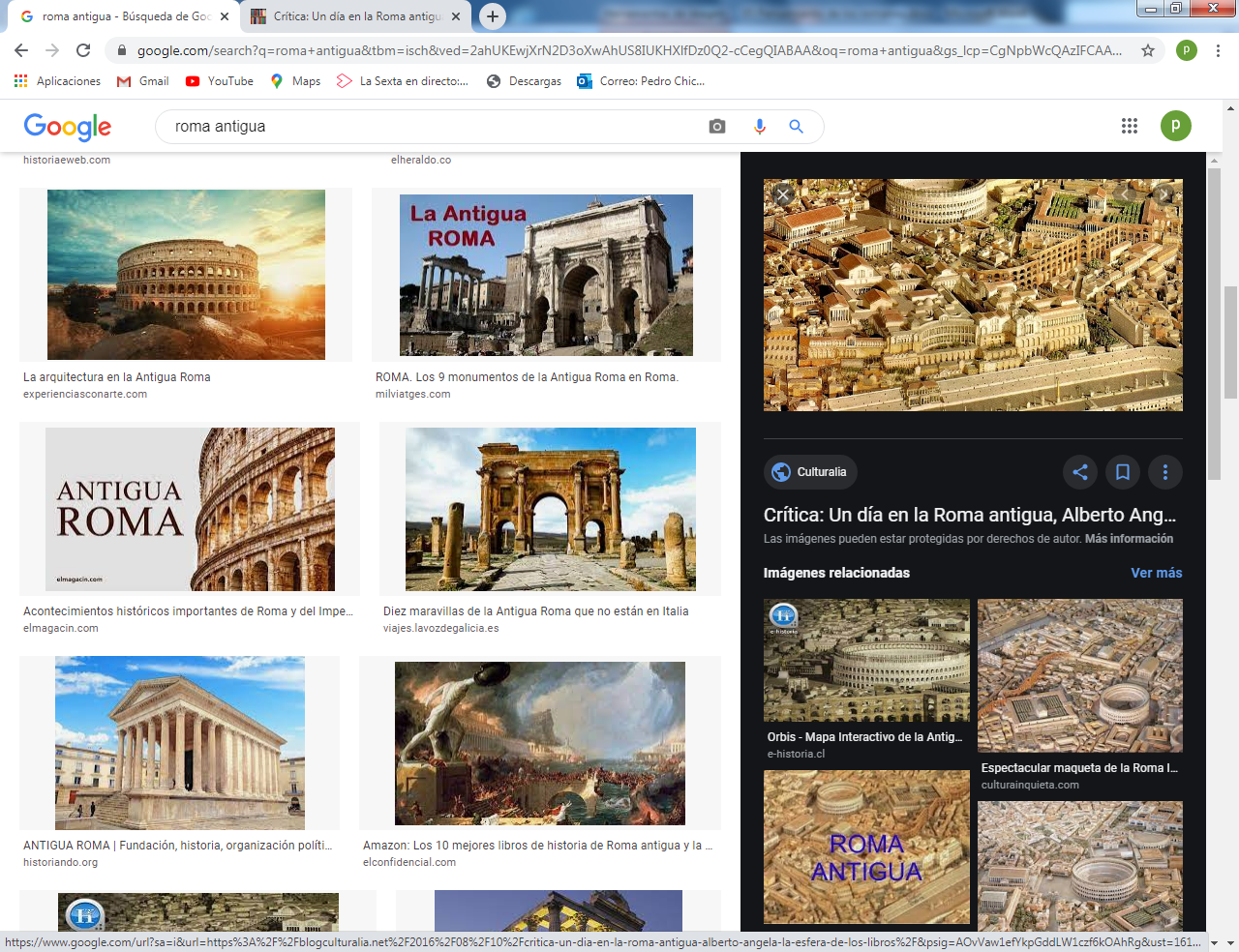 + Cuando los romanos integran en su grandioso plano imperial la fuerza del espíritu griego, todo elmundo conocido se convierte en una unidad espiritual.  +   Se universalizan las leyes, bajo el mando del Corazón latente del Senado o delpalacio del Emperador. Sus órdenes e ideas llegan a todos los rincones por unas calzadas grandiosamente concebidas que surcan desde el valle del lndo hasta las olas de Finis terrae, en la punta de Galicia que mira hacia el Atlántico. De momento aquí se detuvieron a la espera de siglos venideros, que no llegaron.   La convivencia, al amparo de las leyes, logra sustraerse, al menos en principio, a lavoracidad inmediata de los más poderosos. Tribunales, instituciones, abogados, jueces, nombres familiares, patrimonios, costumbres, autoridades, escuelas, templos, ágoras, libros manuscritos, ingenios mecánicos y edificios, entre tantas fórmulas de vidauniversalizada por los hombres de Roma, hace que el pensamiento no se quede en palabra,sino que se transforme en norma de comportamiento y en estilo de vida.  + Antes de que se fragmente en pueblos más autónomos y pequeños, el Imperio romano siembra sus inquietudes de progreso en los amplios territorios que se someten a su influencia en el Norte europeo, en el Sur africano, en el Este asiático. Esas inquietudes quedarán latentes en los nuevos reinos que se organicen en Europa y heredarán el afán de conquista y el espíritu de organización que después se extenderá por el resto del mundo.    El estilo de vida y la forma de pensamiento de Occidente estarán en todo caso vinculadosa la cultura grecorromana, por la pervivencia a lo largo de toda la edad media de los grandesideales procedentes de este mundo mediterráneo. El amor a la sabiduría, y el afán de promover la ciencia con procedimientos intensamente racionales. Será lo que se convierta en motor de losespíritus más selectos. El respeto a las personas y a sus condiciones de vida constituirá elcorazón del Derecho romano que será la plataforma de la convivencia en la ciudad, de lasumisión a la autoridad y también de la interpretación judicial de las leyes de validez universal.    Derecho y Sabiduría constituyen un armónico matrimonio, fuente de vida intelectual y social, en cuyo seno brotarán a lo largo de dos milenios ingentes cantidades de nuevas realidades sociales y convivenciales. Y Derecho y Sabiduría tendrán su vigor en el enorme respeto que griegos y romanos promocionaron por la naturaleza humana. Para ambos pueblos, lo que da fuerza a la reflexión de los pensadores en su conformidad con lo que es natural y su concordancia con lo que se ajusta al sentido común.    Este amor a lo natural brotó en los físicos jónicos, creció en los metafísicos del siglo IV y comienzos del V y sobre todo quedó consagrado en el antropocentrismo de Sócrates y de los socráticos. Los pensadores romanos, como Séneca o Cicerón, se convertirán en portavoces de ese respeto al hombre y a la naturaleza en la que el hombre se siente nacido y en la que vive. Por eso el naturalismo de los griegos y de los romanos será la fuerza vital del progreso .La historia no se detiene en una cultura por fuerte, amplia y duradera que resulte. Pero en la historia laten con fuerza desigual las diversas intuiciones geniales que los diversos pueblos han aportado en el devenir de la humanidad. El tributo con el que los griegos y los romanos contribuyeron a la gran historia de la cultura humana, fue tan generoso, que todavía hoy vivimos y bebemos en él.Ambito del pensamiento romano. Siglos II a de C. a V d C.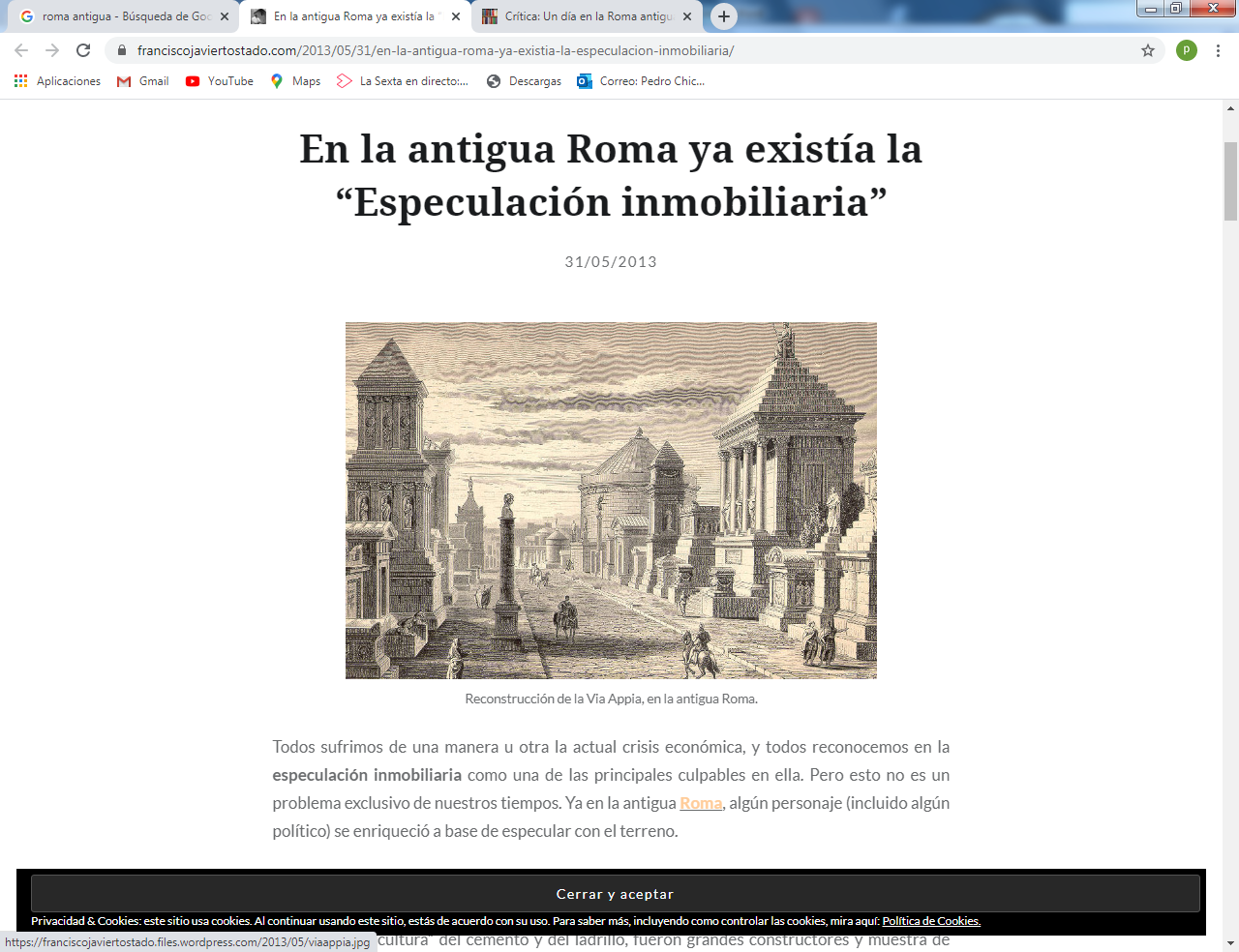 Datos políticosY socialesDatos filosóficosDatos culturales yCietíficos753Fundación de RomaDominio del LacioY del Sur o Magna GreciaPrimera flota romana 260Aumenta la fuerzaSII a CHispania en provincias146. Destrucción de Cartago133. Destrucción de Numancia104 Revuelta de esclavosMarco P.Catón (234-149)184 Muere el poeta PlautoDestrucción de los cartagineses145  Dominio en SiciliaS. i a C63. Conjura de Catilina73 Rebelión de Espartaco58 Cesar llega a lasGalias42 Cesar vence a Pompeyo173 Expulsión de los epicúreos d RomaMarco T. Cicerón (106-43)Terencio Varrón (116-27)Lucrecio Caro (96-55).,49 Julio César cruza el Rubicon: Alea iactaest.Alejandría brilla30. Muere CleopatraS I de C14 Muere César Augusto37. Muertede Tiberio59 Nerón emperador66-72 Guerra judaica 70 Toma y destrucción de JerusalénVespasiano EmperadorTito EmperadorLucio Anneo Séneca(4 a C. ― 65 d C.Fabio Quintiliano (35-100).• Plutarco (46-120Marco Aurelio, (121.180)Horacio, HortensioVirgilio45 Reforma del calendarioPor Julio César58 Incendio de RomaTito Livio y  Ovidio82 se termina el ColiseoSII de C117 Muere Trajano180  Muere Marco AurelioSexto Empírico  (fin del ll).Muere TácitoSuetonio, Apuleyo, Luciano168  Muere Ptolomeo199 Tertuliano escribeApologíasS III y IV d C212 Ciudadanía romana a todosPersecución de Decio303 Diocleciano emperador306-337: Constantino I395 Muerte de Teodosio332. Juliano ApóstataFilosofa Hipatía en AlejandríaDominio cultural cristianoFilón de AlejandríaS. CiriloOrígenes y TertulianoMuere el médico Galeno313 Carta de Constantino  a favor del CristianismoActúa Origeness. V d CBarbaros dominan GaliasAtila llega a RomaHunos, Alanos y GodosBasilio Magno (330 - 379)Jerónimo de Estridón (ca. 340 - 420Crecimiento de la cultura cristianaSiguen en los pagus, (campos) los "paganos" 